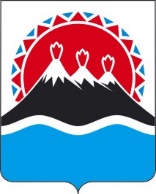 П О С Т А Н О В Л Е Н И ЕПРАВИТЕЛЬСТВАКАМЧАТСКОГО КРАЯ[Дата регистрации] № [Номер документа]г. Петропавловск-КамчатскийПРАВИТЕЛЬСТВО ПОСТАНОВЛЯЕТ:1. Внести в часть 1 постановления Правительства Камчатского края от 28.03.2023 № 172-П «О мерах по обеспечению пожарной безопасности в лесах на территории Камчатского края в 2023 году» изменение, заменив слова                 «с 1 мая» словами «с 15 апреля».2. Настоящее постановление вступает в силу после дня его официального опубликования[горизонтальный штамп подписи 1]О внесении изменения в постановление Правительства Камчатского края от 28.03.2023 №172-П «О мерах по обеспечению пожарной безопасности в лесах на территории Камчатского края в 2023 году»  Председатель Правительства Камчатского краяЕ.А. Чекин